9 klasėPamokų ciklas. Darnus gamtos išteklių naudojimasUžduotys1. Išvardyk penkis gamtos išteklius, kurie, tavo manymu, yra svarbiausi. ________________________________    	________________________________________________________________ 	________________________________________________________________2. Sugrupuok išteklius ir kiekvienai jų grupei įrašyk po keturis pavyzdžius. 3. Nafta ir gamtinės dujos yra svarbiausios ir labiausiai naudojamos iškastinio kuro rūšys pasaulyje. Atsakyk į klausimus.  3.1. Kodėl šios kuro rūšys vis dar išlieka tokios svarbios pasaulio ekonomikoje? ________________________________________________________________________________________________________________________________________________________3.2. Kas gali paskatinti šių kuro išteklių naudojimo mažėjimą? ________________________________________________________________________________________________________________________________________________________3.3. Įvertink Lietuvos padėtį. ________________________________________________________________________________________________________________________________________________________4. Įvertink subjektų įtaką sprendimams, kurie gali paveikti iškastinio kuro naudojimą mūsų planetoje. Maksimali įtaka – 5, minimali įtaka – 1.  Pažymėk X ženklu atitinkamą kvadratėlį. Palygink savo vertinimus su kitų. 5. Saulės energija yra vienas iš svarbiausių ir nesunkiai panaudojamų atsinaujinančių energijos išteklių. Apgalvok ir pateik pasiūlymų, kaip galima būtų panaudoti Saulės energija nurodytiems atvejams/tikslams. 5.1. Tu su šeima automobiliu vyksti į kelionę po Europos šalis: ____________________________________________________________________________ ____________________________________________________________________________5.2. Siekiama sustabdyti miškų ir krūmynų kirtimą vietiniam kurui Madagaskare:____________________________________________________________________________ ____________________________________________________________________________5.3. Megapolio valdžia patvirtino strategiją per 10 metų dvigubai sumažinti garsinę taršą ir smogą:  ____________________________________________________________________________ ____________________________________________________________________________5.4. Šeima priėmė sprendimą iš esmės sumažinti sąskaitas už elektros energijos naudojimą. ________________________________________________________________________________________________________________________________________________________5.5. Kelių inspekcija, siekdama sumažinti eismo nelaimių skaičių, siekia apšviesti kai kurias sankryžas ir pavojingesnius ruožus, esančius toliau nuo elektros perdavimo linijų. ________________________________________________________________________________________________________________________________________________________5.6. Kalnų žygeiviai leidosi į savaitės trukmės kalnų žygį.  ________________________________________________________________________________________________________________________________________________________6. Išteklių taupymas yra ne šiuolaikinė elgesio mada, o būtinybė. Įvertink savo įpročius ir norą prisidėti prie išteklių taupymo. 7. Schemiškai nupiešk žiedinės ekonomikos modelį. Nurodyk jame svarbiausius etapus. 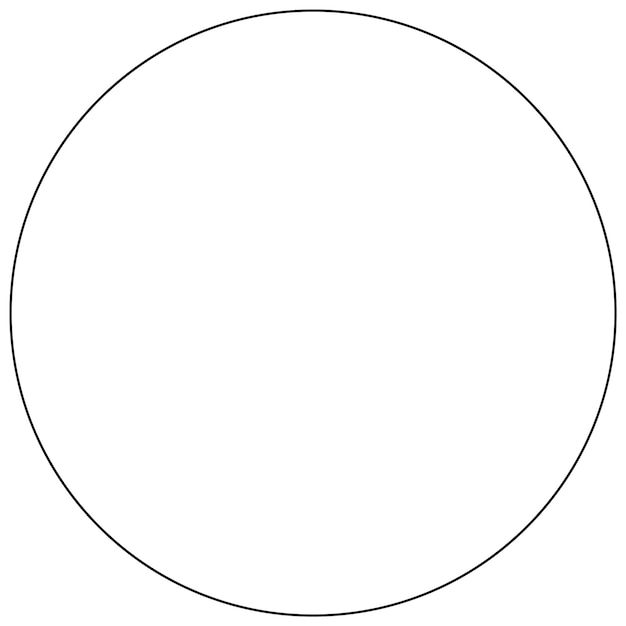 8. Palygink žiedinę ir linijinę ekonomiką. Pateik tris argumentus, kodėl ateityje daugelyje ekonomikos sričių turėti nelikti linijinės ekonomikos modelio.  ____________________________________________________________________________________________________________________________________________________________________________________________________________________________________Atsinaujinantys ištekliaiNeatsinaujinantys ištekliaiPolitikai       1               2             3               4             5Mokslininkai VisuomenėPasaulinės organizacijosTaipGalbūtGreičiau neNeNeaktualuApsipirkimui parduotuvėje turėti savo pirkinių krepšįNepakuoti kiekvieno pirkinio atskiruose plastikiniuose maišeliuoseUžsiauginti dalį maisto patiemsPopierinius rankšluosčius keisti į plaunamus audinius Suprojektuoti savo darbo vietą, kurioje naudotum natūralią šviesą Kompostuoti organines atliekas  Atjungti elektroninius prietaisus, kai jie nenaudojamiKeisti skalbimo įpročius Parduoti arba padovanoti senus baldusApšvietimui rinkitis šviesos diodusĮvertinti savo namų ūkio energijos suvartojimąAtsisakyti plastikinių šiukšlių maišų Pirkti švarią elektrąSumažinti šaldytuvo dydįApskaičiuoti savo namų ūkio anglies pėdsaką ir padaryti išvadaskuo daugiau vartoti vietinių vaisių